 
ΕΛΛΗΝΙΚΗ ΔΗΜΟΚΡΑΤΙΑ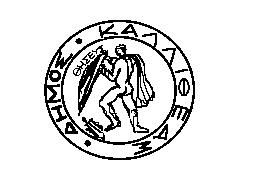 ΝΟΜΟΣ ΑΤΤΙΚΗΣΔΗΜΟΣ ΚΑΛΛΙΘΕΑΣ		                               			ΕΠΙΤΡΟΠΗ ΠΟΙΟΤΗΤΑΣ ΖΩΗΣΣΥΝΕΔΡΙΑΣΗ: 4η/2021					   Καλλιθέα, 3/12/2021ΠΕΡΙΛΗΨΗ Στην Καλλιθέα σήμερα 3/12/2021 δημοσιεύονται τα θέματα της 4ης (έκτακτης δια περιφοράς) συνεδρίασης της Επιτροπής Ποιότητας Ζωής που πραγματοποιήθηκε στις 3/12/2021 και ελήφθησαν οι παρακάτω αποφάσεις: Απόφαση Νο 10: Αποδοχή του κατεπείγοντος της πρόσκλησηςΑπόφαση Νο 11: Προέγκριση προσωρινής εγκατάστασης & λειτουργίας ψυχαγωγικών παιδειών (μίας πίστας παγοδρομίου), ιδιοκτησίας της εταιρίας με την επωνυμία «K.K. PRODUCTIONS ΜΟΝ/ΠΗ Ι.Κ.Ε», νομίμως εκπροσωπούμενης, εντός του χώρου του «Κέντρου Πολιτισμού- Ιδρυμα Σταύρος Νιάρχος» επί της Λ. Συγγρού 364.Απόφαση Νο 12: Προέγκριση προσωρινής εγκατάστασης & λειτουργίας ψυχαγωγικών παιδειών, ιδιοκτησίας της εταιρίας με την επωνυμία «GREEN FUN PARK ΜΟΝ/ΠΗ Ι.Κ.Ε», νομίμως εκπροσωπούμενης, εντός του δημοτικού ακινήτου (κοινόχρηστου χώρου) στο Ο.Τ. 124 στη συμβολή των οδών Μαντζαγριωτάκη & Εσπερίδων.                                                                                       Η ΠΡΟΕΔΡΟΣ Ε.Π.Ζ.                                                                                      ΜΑΡΓΑΡΙΤΗ ΒΑΣΙΛΙΚΗ                          